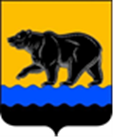 СЧЁТНАЯ ПАЛАТА ГОРОДА НЕФТЕЮГАНСКА16 мкрн., д. 23, помещение № 97, г. Нефтеюганск, Ханты-Мансийский автономный округ - Югра(Тюменская область), 628310, телефон: 20-30-54, факс: 20-30-63 е-mail: sp-ugansk@mail.ru______________________________________________________________________________________ЗАКЛЮЧЕНИЕна проект изменений в муниципальную программу 
города Нефтеюганска «Развитие образования в городе Нефтеюганске»Счётная палата города Нефтеюганска на основании статьи 157 Бюджетного кодекса Российской Федерации, Положения о Счётной палате города Нефтеюганска, утверждённого решением Думы города Нефтеюганска от 22.12.2021 № 56-VII, рассмотрев проект изменений в муниципальную программу города Нефтеюганска «Развитие образования в городе Нефтеюганске» (далее – проект изменений), сообщает следующее:1. При проведении экспертно-аналитического мероприятия учитывалось наличие экспертизы:1.1. Департамента финансов администрации города Нефтеюганска на предмет соответствия проекта муниципальной программы бюджетному законодательству Российской Федерации и возможности финансового обеспечения его реализации из бюджета города Нефтеюганска.1.2. Департамента экономического развития администрации города Нефтеюганска на предмет соответствия:- требованиям, установленными нормативными правовыми актами Российской Федерации, автономного округа и города Нефтеюганска об инвестиционной деятельности, осуществляемой в форме капитальных вложений, а также в сфере управления проектной деятельностью;- Порядку принятия решения о разработке муниципальных программ города Нефтеюганска, их формирования, утверждения и реализации, утверждённому постановлением администрации города Нефтеюганска от 18.04.2019 № 77-нп «О модельной муниципальной программе города Нефтеюганска, порядке принятия решения о разработке муниципальных программ города Нефтеюганска, их формирования, утверждения и реализации» (далее – Порядок от 18.04.2019 № 77-нп);- структурным элементам, целям муниципальной программы;- срокам её реализации, задачам муниципальной программы;- целевым показателям, характеризующим результаты её реализации, целям муниципальной программы и её структурным элементам.2. Предоставленный проект изменений соответствует Порядку от 18.04.2019 № 77-нп.3. Проектом изменений планируется увеличить объём финансового обеспечения реализации муниципальной программы на 94 393,170 тыс. рублей, в том числе:	3.1. По структурному элементу «Региональный проект «Укрепление материально-технической базы образовательных организаций, организаций для отдыха и оздоровления детей» департаменту градостроительства и земельных отношений администрации города Нефтеюганска предусмотрено дополнительное финансирование за счёт окружного бюджета в размере 94 482,600 тыс. рублей на объект «Детский сад на 300 мест в 16 микрорайоне 
г. Нефтеюганска».	3.2. По структурному элементу «Комплекс процессных мероприятий «Содействие развитию дошкольного, общего и дополнительного образования детей и их воспитания» департаменту образования администрации города Нефтеюганска уменьшено финансирование за счёт местного бюджета на 89,430 тыс. рублей в связи с экономией, сложившейся в подведомственных учреждениях, по заключённым договорам и отсутствием заявлений от сотрудников на компенсацию расходов на оплату стоимости проезда и провоза багажа к месту использования отпуска и обратно. 	По результатам экспертизы замечания отсутствуют.Председатель 							              	   С.А. ГичкинаИсполнитель:начальник инспекторского отдела № 1  Портнова Людмила НиколаевнаТел. 8 (3463) 20-30-54Исх. от 22.04.2024 № СП-238-4